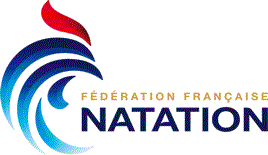 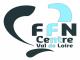 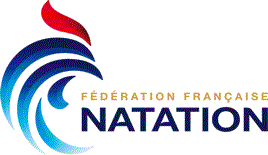 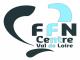 JOURDATETYPELIEUVendredi2 OCTOBRE 2020AG ELECTIVEVOVESSamedi7 NOVEMBRE 2020AG ELECTIVE LIGUE DU CENTRETOURSDimanche15 NOVEMBRE 2020INTERCLUBS REGIONAUXOLIVETDimanche15 NOVEMBRE 2020INTERCLUBS TOUTES CATEGORIESCHARTRESSamedi et Dimanche21 et 22 NOVEMBRE 2020DEPARTEMENTAUXCHATEAUDUNSamedi et Dimanche5 et 6 DECEMBRE 2020REGIONAUX PETIT BAINVENDOMEDimanche13 DECEMBRE 2020 matinCOUPE 28BONNEVALDimanche13 DECEMBRE 2020 après-midiCHALLENGE AVENIRS 1BONNEVALVendredi, Samedi et Dimanche18, 19 et 20 DECEMBRE 2020MEETING DE L'OUESTCHARTRESSamedi et Dimanche16 et 17 JANVIER 2021REGIONAUX MAITRESBOURGESDimanche23 JANVIER 2021 matinPASS EAUMAINVILLIERSDimanche24 JANVIER 2021CHALLENGE AVENIRS 2VOVESVendredi, Samedi et Dimanche29, 30 et 31 JANVIER 2021MEETING NATIONAL DU CMNCHARTRESDimanche7 FEVRIER 2021INTERCLUBS REGIONAUX MAITRESBLOISVendredi, Samedi et Dimanche12, 13 et 14 FEVRIER 2021MEETING GILBERT BOZONTOURSSamedi et Dimanche21 et 22 FEVRIER 2021DEPARTEMENTAUX PRINTEMPSVERNOUILLETSamedi et Dimanche13 et 14 MARS 2021REGIONAUX PRINTEMPSTOURSDimanche21 MARS 2021 après-midiTROPHEE JEUNESBONNEVALDimanche28 MARS 2021CHALLENGE AVENIRS 3BONNEVALSamedi et Dimanche3 et 4 AVRIL 2021INTERCLUBS REGIONAUX JEUNES ET AVENIRSCHARTRES ET JOUYSamedi et Dimanche17 et 18 AVRIL 2021MEETING 45OLIVETDimanche25 AVRIL 2021MEETING 28AUNEAUDimanche23 MAI 2021REGIONAUX MAITRESSAINT LAURENTDimanche30 MAI 2021DEPARTEMENTAUXCHARTRESSamedi et Dimanche5 et 6 JUIN 2021COUPE DE L'OUEST DES DEPARTEMENTSCHINONVendredi, Samedi et Dimanche11, 12 et 13 JUIN 2021MEETING NATIONAL PIERRE PERROTBOURGESDimanche13 JUIN 2021CHALLENGE AVENIRS 4VERNOUILLETVendredi, Samedi et Dimanche25, 26 et 27 JUIN 2021REGIONAUX ETEORLEANS LA SOURCEDimanche4 JUILLET 2021FINALE REGIONALE AVENIRSCHATILLON SUR INDRE